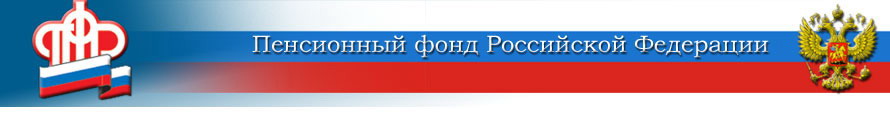 ГОСУДАРСТВЕННОЕ УЧРЕЖДЕНИЕ –ОТДЕЛЕНИЕ ПЕНСИОННОГО ФОНДА РОССИЙСКОЙ ФЕДЕРАЦИИПО ЯРОСЛАВСКОЙ ОБЛАСТИЕжемесячная денежная выплата на детей от 8 до 17 лет устанавливается на годОтделение Пенсионного фонда по Ярославской области обращает внимание, что ежемесячная денежная выплата семьям с детьми в возрасте от 8 до 17 лет устанавливается на 12 месяцев. Следовательно, следующее заявление семья может подать лишь по истечении календарного года после предыдущего обращения. В ином случае по повторному заявлению будет принято решение об отказе.Важно: Перерасчёт размера выплаты после назначения действующим законодательством не предусмотрен. Таким образом, если благосостояние семьи улучшится, назначенная выплата не будет прекращена или уменьшена. То же правило действует и в обратной ситуации.Стоит напомнить, что выплата назначается малообеспеченным семьям с учётом нуждаемости при условии, что ежемесячный доход на каждого члена семьи не превышает регионального прожиточного минимума на душу населения, собственность семьи не превышает требования к движимому и недвижимому имуществу, заявитель и дети – граждане РФ, постоянно проживающие на территории РФ.Выплата производится ежемесячно 3 числа, либо в ближайший предшествующий рабочий день, если 3 число выпадает на нерабочий день. При этом выплата производится в полном объёме за месяц, независимо от даты рождения ребёнка, исполнения 8 либо 17 лет в конкретном месяце или даты обращения за назначением ежемесячной денежной выплаты. Подать заявление о назначении ежемесячной денежной выплаты можно через портал Госуслуг, а также лично в клиентские службы ОПФР по Ярославской области или через МФЦ.Пресс-служба Отделения ПФРпо Ярославской области150049 г. Ярославль,проезд Ухтомского, д. 5Пресс-служба: (4852) 59 01 96Факс: (4852) 59 02 82E-mail: smi@086.pfr.ru